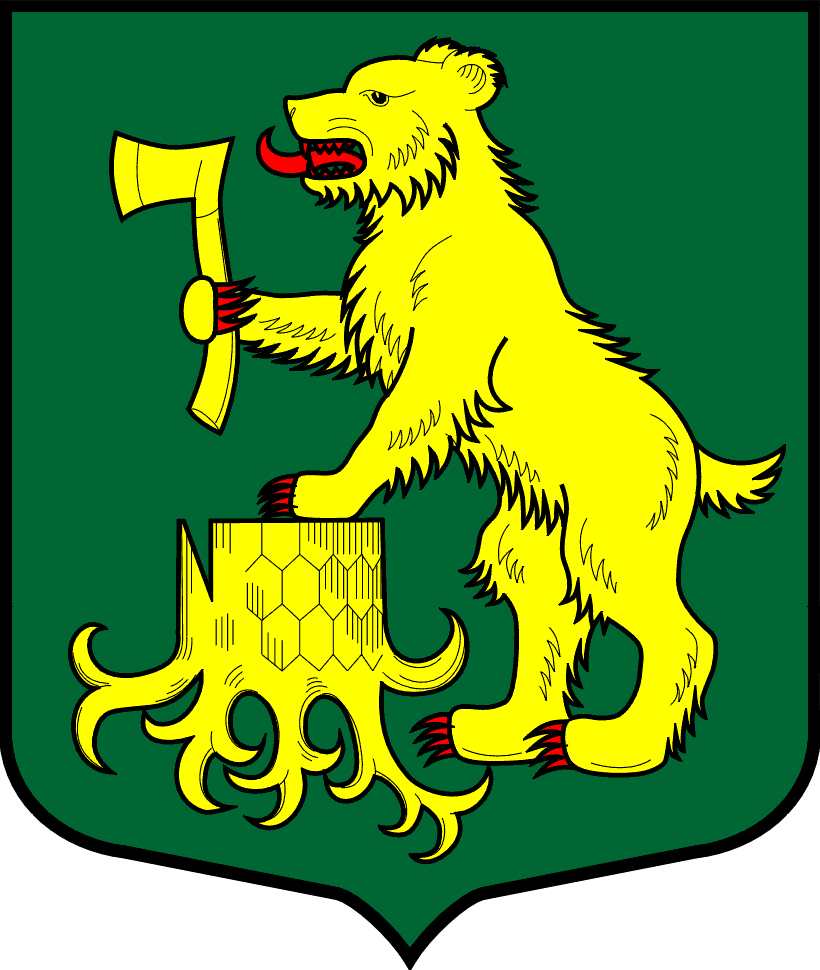 АДМИНИСТРАЦИЯМУНИЦИПАЛЬНОГО ОБРАЗОВАНИЯ ПЧЕВЖИНСКОЕ СЕЛЬСКОЕ ПОСЕЛЕНИЕ
КИРИШСКОГО МУНИЦИПАЛЬНОГО РАЙОНА ЛЕНИНГРАДСКОЙ ОБЛАСТИПОСТАНОВЛЕНИЕВ соответствии с Федеральным законом от 27.07.2010 № 210-ФЗ «Об организации предоставления государственных и муниципальных услуг», Администрация муниципального образования Пчевжинское сельское поселение Киришского муниципального района ПОСТАНОВЛЯЕТ:1. Отменить административный регламент предоставления муниципальной услуги  «Совершение нотариальных действий на территории муниципального образования Пчевжинское сельское поселение Киришского муниципального района Ленинградской области», утвержденного постановлением от 19.04.2013 № 38.2. Опубликовать настоящее постановление в газете «Лесная республика» и разместить на официальном сайте администрации муниципального образования Пчевжинское сельское поселение в сети Интернет. 3. Настоящее постановление вступает в силу с момента его подписания.            4. Контроль за исполнением настоящего постановления оставляю за собойГлава администрации							              Х.Х.ПоподькоРазослано: в дело-3, «Лесная республика»от13 декабря 2018 годап. Пчевжа№232